What A Man	Track 6:	full version	Track 17:	backing trackChorus (Solo) What a man, what a guy. He's our knight in shining armour, No-one can deny. 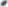 He's a friend doing good, He's the greatest, Robin Hood.(All) What a man, what a guy.He's our knight in shining armour, No-one can deny.He's a friend doing good,He's the greatest, Robin Hood.1	He fights against oppression,	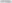 Justice for the poor,He's the kind of man that Sheriff can't ignore.Vict'ry for the workers,Standing for the right;He is now our champion,We'll stand with him and fight.Chorus	(Part 1)	(Part 2)What a man, what a guy. 	Robin, Robin He's our knight in shining armour, 	You are	No-one can deny,	Our guy.	He's a friend doing good,	Robin, Robin	He's the greatest, Robin Hood.	Friend, Robin Hood.2	He'll beat that wicked Sheriff,Show him to his face,Show that being greedy is a real disgrace.He's the man for freedom,He will stand for right,He is now our champion,We'll stand with him and fight.Chorus	(Parts 1 & 2 as above)	(Part 3, in addition)Robin, quite a guy, You're a friend Don't deny.Robin, doing good,Friend, Robin Hood (All repeat part 1)0 2003 Out of the Ark Ltd, Middlesex TW12 2HDCCLI song No. 437317559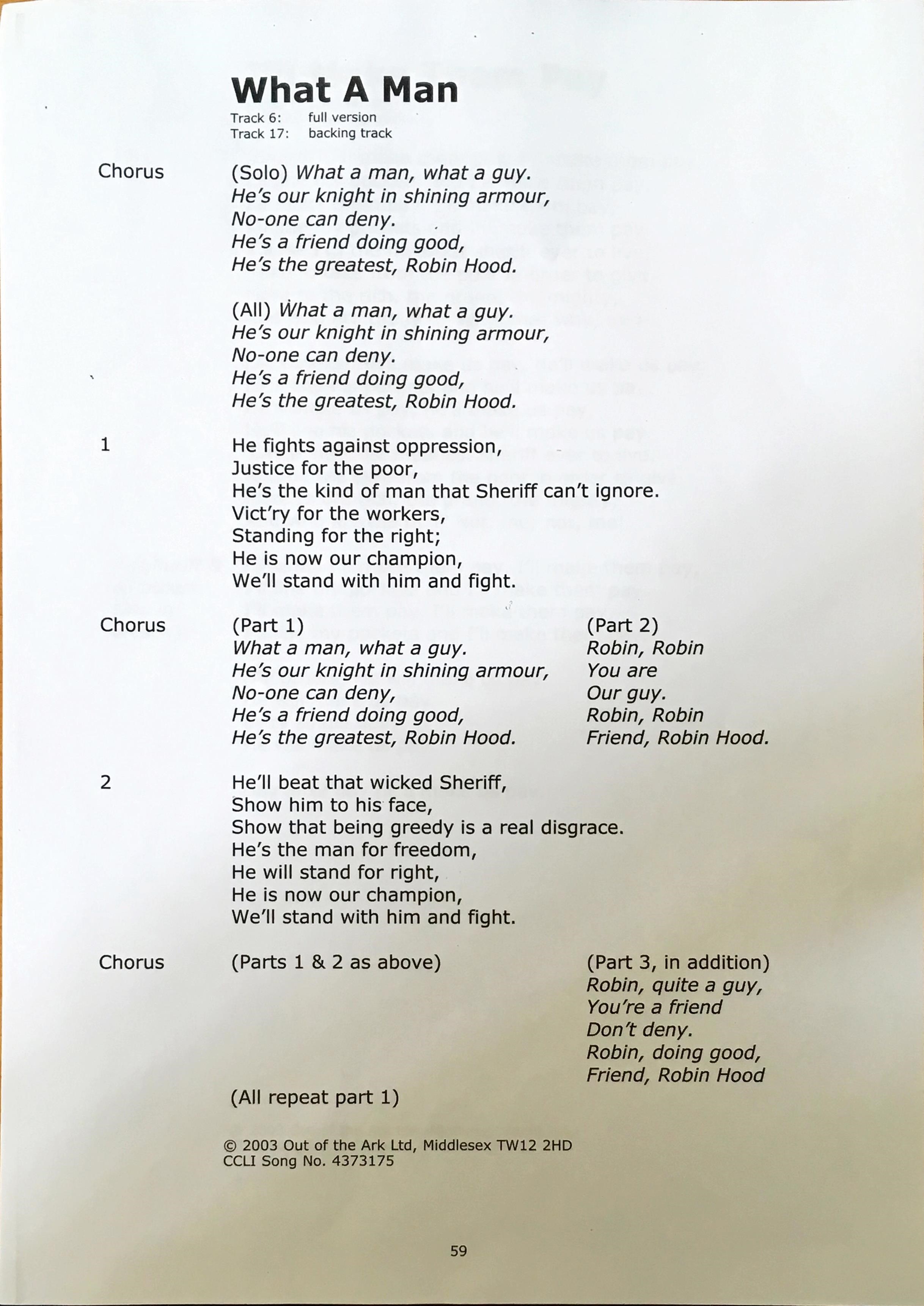 